Ångerblankett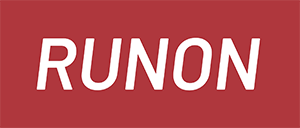 Denna blankett ska användas när du som konsument vill ångra ett avtal, enligt reglerna i lag om distansavtal och avtal utanför affärslokaler (SFS 2005:59). Du har även möjlighet att ångra sig på annat sätt än med blanketten
men rekommenderas alltid att spara underlag som visar att han eller hon har 
ångrat sig.Mall för ångerblankettBlanketten ska fyllas i och återsändas bara om du vill ångra avtalet.Information om näringsidkareInformation om dig som konsument(*) Stryk det som inte gäller.Namn
Adress
E-post (i förekommande fall)
Namn
Namn
Namn 2 (om ni är fler som gjort köpet)
Namn 2 (om ni är fler som gjort köpet)
Adress
Adress
Telefonnummer (*)
E-post (*)
Jag/Vi (*) meddelar härmed att jag/vi (*) frånträder mitt/vårt (*) köpeavtal avseende följande varor(*) / tjänster(*)
Jag/Vi (*) meddelar härmed att jag/vi (*) frånträder mitt/vårt (*) köpeavtal avseende följande varor(*) / tjänster(*)
Beställdes (datum) (*)
Mottogs (datum) (*)
Ort
Datum
Underskrift (gäller endast pappersblankett)
Underskrift 2 (om ni är fler som gjort köpet)
